Отдел образования администрации Токарёвского районамуниципальное бюджетное образовательное учреждение дополнительного образования «Токаревский районный Дом детского творчества»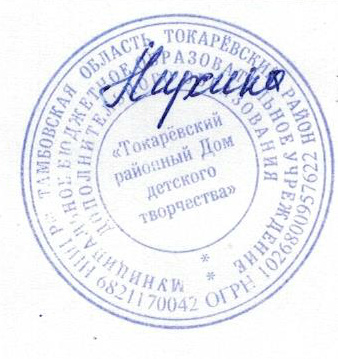 Дополнительная общеобразовательная  общеразвивающая   программа социально-педагогической направленности«Добра воля»Возраст- 12-17 летСрок реализации- 1 годСоставитель:	Колодина Наталья Александровнапедагог дополнительного образованияР.п. Токарёвка, 2018 годБлок  1. Комплекс основных характеристик дополнительнойобщеобразовательной общеразвивающей программы 1.1.Пояснительная записка.Дополнительная общеобразовательная общеразвивающая программа «Добрая воля» относится к социально-педагогической направленности. Задача социального становления личности ребенка сегодня является важной и актуальной. Как подчеркивается в Стратегии развития воспитания в Российской Федерации на период до 2025 года, утвержденная распоряжением Правительства РФ от 29 мая 2015 года № 996-р, важно «привлекать детей к участию в социально значимых познавательных, творческих, культурных, краеведческих, спортивных и благотворительных проектах, в волонтерском движении». Волонтерская деятельность, добровольческая активность молодежи являются важнейшими факторами социального развития общества в таких сферах, как образование, наука, культура, искусство, здравоохранение, охрана окружающей среды и в ряде других. Содействие развитию и распространению волонтерства в соответствии с Концепцией долгосрочного социально-экономического развития Российской Федерации на период до 2020 года, утвержденной распоряжением Правительства Российской Федерации от 17 ноября 2008 г. N 1662-р, отнесены к числу приоритетных направлений социальной и молодежной политики. Это остается актуальным и для нашего района, так как молодежь уезжает учиться и работать в города, а их отцы и матери, дедушки и бабушки живут здесь. Добровольческая деятельность является социальной сферой, сферой помощи. Сферой, дающей простор созидательной инициативе и социальному творчеству молодежи, обеспечивающей важный вклад в достижение целей воспитания активной гражданской позиции и социальной ответственности молодого человека. Актуальность программыЗанятие обучающихся (учащихся) волонтерской деятельностью позволяет сохранять и укреплять человеческие ценности; способствует личностному росту и развитию социальных связей. Подростки, активно занимающиеся добровольчеством, получают навыки и умения организации мероприятий и акций, общения с различными категориями населения, что впоследствии делает их более конкурентоспособными на рынке труда. Помимо личного развития волонтеры активно помогают в решении социальных проблем общества. Занимаются помощью детям - сиротам, ветеранам, профилактикой зависимостей в детской и молодежной среде и прочее. Волонтерская деятельность - это общественно полезная добровольческая, безвозмездная деятельность граждан, заключающаяся в решении социальных проблем, основанная на всестороннем удовлетворении личных и социальных потребностей, оказании помощи другим людям или общественным организациям. Волонтёр - доброволец; гражданин, участвующий в решении социально значимых проблем в форме безвозмездного труда. Волонтерский отряд - это добровольное объединение подростков, изъявивших желание бескорыстно (без извлечения прибыли) осуществлять волонтерскую деятельность. Новизна программы: Молодежь, состоящая в волонтерских организациях, набирается опыта для будущей работы, реализует творческий потенциал и лидерские качества, удовлетворяет амбиции. Всех волонтеров объединяет идея. У человека появляется гордость, самоуважение, удовлетворение от работы, результатов своей деятельности. Часто у людей возникает психологическая потребность в общении. Человеку важно знать, что он комуто нужен, что его деятельность оказывает реальную помощь. Часто человек, переживший кризис, может четко прогнозировать ситуации. Вместо озлобленности его энергия направляется на борьбу со злом, которое он сам когда-то пережил. Способ поделиться чувствами с другими направлен на помощь людям.  У каждого свои причины, и немногие изъявляют желание откровенно о них говорить. В основном, это дело совести каждого человека, но кроме морального удовлетворения, которое приносит безвозмездная помощь ближнему, движение волонтеров дает целый ряд преимуществ, особенно молодежи. Это и новые знакомства, и приобретение новых профессиональных навыков, знаний, и даже возможность сделать неплохую карьеру.Отличительные особенности программы: в основе данной программы лежит подготовка и деятельность волонтерского отряда Дома детского творчества, которая направлена на формирование активной жизненной позиции учащихся и стремление заниматься волонтерской (добровольческой) работой; сплоченного коллектива волонтеров и возрождение идеи шефства как средства распространения волонтерского движения; умения волонтеров принимать и оказывать социальную поддержку и помощь ветеранам ВОВ и пожилым людям. Педагогическая целесообразность дополнительной общеразвивающей программы: Данная программа призвана сформировать у учащихся лидерские способности, чтоб  вести за собой своих сверстников, как умелые  организаторы  разнообразных интересных дел, что и является педагогической целесообразностью программы. пропаганда здорового образа жизни среди жителей рабочего поселка; - экологическое воспитание; военно-патриотическое воспитание; духовно-нравственное воспитание; сотрудничество с социальными партнерами по вопросам организации и проведения социально-значимых мероприятий; пропаганда 	волонтерского 	движения 	через 	средства 	массовой информации; взаимодействие с государственными и общественными органами, коммерческими организациями, заинтересованными в осуществлении деятельности волонтерского движения;привлечение детей и подростков к событийному туризму и социальной анимации в рамках программы, профилактика правонарушений среди несовершеннолетних «Не оступись!». Отличительные особенности программыот существующих программ той же направленности можно считать короткий срок реализации (1 год), комплексное изучение деятельности волонтеров, не ограниченное каким-то одним направлением. Такой подход позволяет учащимся получить определенный опыт по организации социально значимой деятельности, формировать готовность к осознанному выбору участия в волонтерской деятельности.  Адресат программы: программа рассчитана на возраст обучающихся 12-17 лет. Разновозрастная группа делится на 2 подгруппы: младшие подростки (12-13 лет), это возраст перемен, противоречий и контрастов. В 14 лет подросток активно начинает отстаивать свои права. Иногда у родителей может создаться такое чувство, что их ребенок все делает назло и наперекор. Но это совершенно не так. По крайне мере, подросток не ставит для себя определенную цель – оспаривать все. Зачастую он и сам не уверен в том, что ему действительно необходимо и важно. Но желание выделится, показать - «Я – другой!» - огромно.  Юношество (15-17 лет), это пора достижений, стремительного наращивания знаний, умений, становления нравственности, это огромный пласт, в котором много веры, желания, стремлений. Человек находится на пике своего эмоционального развития. Обучающиеся в объединение не проходят специального отбора, только желание, как правило в объединение приходят дети сами находящиеся в трудной жизненной ситуации. Объем и срок освоения программы.Программа рассчитана на 1 год обучения. Общее количество учебных часов, запланированных на весь период обучения, составляет 144 часа. Из них 30 часов  составляет стартовый уровень «Первый опыт добровольчества»  114 учебных часов базового уровня направлены на подготовку волонтеров. По срокам реализации программа — годичная. Программу можно разделить на два этапа: этап — «стартовый» уровень Включает в себя формирование добровольческого объединения, диагностику личности каждого участника, расстановку приоритетов деятельности каждого члена добровольческого объединения, распределение социальных ролей внутри объединения. этап — «базовый» уровень Погружение в разнообразную деятельность, направленную на достижение поставленной цели и решение педагогических задач с опосредованным использованием методов, форм, средств реализации программы. Подготовка и проведение мероприятий различных форм организации. Осуществление взаимодействия с различными структурами, привлечение обучающихся в социально — значимую деятельность патриотической направленности. Анализ и самоанализ проделанной работы. Подведение итогов проделанной работы за год. Анализ и самоанализ личностного роста в ходе реализации данной программы. Планирование дальнейшей деятельности добровольческого объединения. Режим занятийЗанятия проводятся в течение всего календарного года, включая каникулы, расписание строится с учетом учебной занятости учащихся.  Учебная нагрузка на одного учащегося составляет 4 часа в неделю,  время 1 занятия 45 минут с 10 минутным перерывом, а в летний период с волонтерами организуется: проведение мероприятий в летнем лагере дневного пребывания детей, выездные концерты для жителей дома интерната в д. Абакумовка, выезд на очистительные работы по берегам рек в Токарёвском районе. Волонтерский слет в Подоскляе, Рассказовского района, организация  внутренних (Токарёвский район) и внешних ( по Тамбовской области) экскурсий.  Занятия в объединении начинаются со второй недели сентября, окончание занятий 31 мая.Форма обучения: очная. Формы организации деятельности учащихся:Групповые занятия; Работа по подгруппам; Индивидуальная подготовка к проведению мероприятий, акций, конкурсов. Особенности организации образовательного процесса: Группа детей разновозрастная, поэтому занятия строятся в зависимости от возрастных и психологических особенностей учащихся. Младшая возрастная группа – активные участники акций, старшая – разработчики проектов и масштабных акций.  Состав группы постоянный.  1.2.Цель и задачи программы Цель:	формирование 	социально-активной 	личности	через 	овладение основами волонтерской деятельности.Задачи: Обучающие:обучить детей и подростков знаниям и умениям, необходимым для участия в волонтерской деятельности; познакомить с историей и существующей практикой реализации социально-значимых проектов субъектами волонтерской деятельности;  обучить 	основным 	способам 	организации 	социально-значимой деятельности и технологии их осуществления (целеполагание, планирование, реализация, анализ и оценка достигнутых результатов);Развивающие:развивать у учащихся способности к личностному самоопределению и творческой самореализации;  	развивать 	коммуникативные 	навыки, 	лидерские 	качества, организаторские способности; развивать творческие способностипотребность в саморазвитии;Воспитывающие:привить положительное отношение молодежи к добровольческой деятельности; воспитывать 	чувствоколлективизма, 	готовность 	безвозмездно, бескорыстно служить обществу; формировать готовность к осознанному выбору участия в волонтерской деятельности.Обучающие:уметь организовывать рабочее место, режим работы, владеть основными приёмами обработки материалов; - осуществлять практическую работу; учить оценивать и осмысливать результат своей деятельности, делать анализ проделанной работы (понравилась ли работа, какие чувства она вызывает и т.п.). -учить работать в группе: слушать и слышать других, считаться с чужим мнением и аргументировано отстаивать свое, организовывать совместную работу на основе взаимопомощи и уважения; учить обмениваться информацией; учить выступать на публике (концерт, мероприятие); Развивающие: развивать деловые качества волонтера: целеустремленность, трудолюбие, внимание, умение быстро принимать решение, самостоятельность, ответственность, активность, аккуратность; формировать потребность к самопознанию, саморазвитию. Воспитывающие:воспитывать у учащихся активной гражданской позиции, лидерских и нравственно - этических качеств, чувства патриотизма; вовлекать учащихся в проекты, связанные с оказанием социальной и физической поддержки различным группам населения; пропагандировать здоровый образ жизни (при помощи акций, тренинговых занятий, тематических выступлений, конкурсов). создавать условия, позволяющие учащимся своими силами вести работу, направленную на профилактику употребления алкоголя, табакокурения в подростковой среде.  1.3.Содержание программы Учебный планСодержание программы Вводное занятие Теория: Техника безопасности. Санитарно - гигиенические требования. Вводный инструктаж. Инструкция по охране труда для учащихся. Инструкция по профилактике негативных ситуаций во дворе, на улицах, дома и в общественных местах. Инструкция по пожарной безопасности. Инструкция по охране труда при проведении прогулок, туристических походов, экскурсий. Инструкция по правилам безопасного поведения на дорогах и на транспорте. Инструкция по оказанию первой помощи пострадавшему. 	1.	Раздел «Основы добровольческой деятельности»1.1. Теория. Презентация «Добровольчество в современной России» .Практика. «Пропаганда волонтерской деятельности в молодежной среде».  1.2. Теория. Разработка принципов законов деятельности.  Практика. Решение тестовых задачь. 1.3. Теория. Расширение числа участников волонтерской деятельности. Практика. Игры на знакомство. Составление плана работы. Школа волонтера (32 часов) Теория .Занятие «Знакомство. Узнаем друг друга»  Практика. Выборы Актива отряда. Беседа «Как можно знакомиться», игра «Круг знакомства». Теория Тест «Лидер, организатор волонтерского объединения» Практика. Изучение основных документов: положение о волонтерском отряде, кодекс волонтера».  Теория. Задание «Портрет волонтера» социальное проектирование проблем современного общества. Командир отряда и его команда. Понятие качества командира лидера и его взаимоотношения с командой. Практика. «Волонтер - человек действия». Проведение коллективнотворческого дела. «Развитие навыков принятия и исполнения решений»- тренинг «Развитие навыков общения».  Понятие: толерантность. Теория. Беседа «Это касается каждого». Практика. Тренинг по развитию толерантности..Теория. Знакомство с разными категориями граждан, оказавшихся в ТЖС.  Практика. Игра  «Бояться не надо, надо знать»  2.6. Теория. Понятия: команда, группа, коллектив.  Практика. подбор материала, проведение акции. Акция «День служения добру».  Теория. Проект «Построим дом» - работа с людьми с ограниченными возможностями. Практика Тренинг - семинар «Защити себя»  Теория. Лекция «Специфика помощи пожилым людям» Основы общения с пожилыми людьми. Практика. Ролевая игра «От сердца к сердцу», создание проблемной ситуации, ее решение.  Основы ЗОЖ (38 часа) 3.1. Теория. Общение. Структура и средства общения.  Практика. Невербальные средства общения.  Теория .Причины и последствия употребления наркотических веществ. Практика. Тренинг-семинар «Мы знаем ,как себя защитить». Тест ДэниэлаХорна. Пресс конференция с врачами ЦРБ .Теория. Анкетирование .Практика. Проведение акций, тренингов- семинаров, упражнений, тестовых заданий, ролевые игры.  Теория Конфликты и решение. Межличностные и групповые конфликты. Методы улаживания конфликтов. Практика Уверенное поведение в общение. Навыки уверенного реагирования на критику. Навыки общения с ровесниками и взрослыми.  Социальное проектирование (14 часов) 4.1.Теория. Лекция «Обучение основам проектной деятельности в области работы с молодежью».  Практика. Сюжетно-ролевые игры. 2.Теория. Презентация «Структура социального проектирования», определение цели, задач проекта.  Практика. Распределение функций всех участников проекта -решение проблемной ситуации. Теория. Социальное проектирование. Разработка проекта по здоровому образу жизни. Практика. Работа с литературой. Экскурсия в районную библиотеку – работа с материалами, представление проекта. Теория. Значение «Всемирной паутины» как источника информации. Практика .Работа в сети интернет. Тренинг. «В мире полезной информации».  5  Общественные организации Тамбовщины (12 часов) 1.Теория. Лекция «Развитие волонтерского движения в Тамбовской области». Практика. «Учимся сотрудничать». Игра «Чувствуем друг друга».  5.2. Теория. Сотрудничество с другими волонтерскими отрядами, проведение совместных мероприятий.  Практика. Оформление стенда «Волонтерское движение» Встреча с представителями волонтерского движения в Тамбовской области.Международное добровольчество (8 часов). Теория. «Участники и деятельность основных международных волонтерских программ».  Практика. Просмотр презентации. Теория. Разработка социальных проектов. Практика. Просмотр видеороликов о деятельности волонтерских отрядов России Всероссийского уровня».Обсуждение.  Донорство. (8 часов)Теория. Донорство в России и за рубежом.  Практика. Лекции «Знакомство со службой крови в России, экскурсии, встречи с донорами. Акции: «Защити себя и свое будущее», «Памяти жертв СПИДа» Экологический дозор. (8 часов) Теория .Социальный проектирование «Благоустройство поселка». Практика .Проведение опроса населения, разработка плана работы. Проведение акций «Чистая территория», «Мастерская добрых дел», «Озеленение улиц поселка». Практика 6 часов -проведение акций по благоустройству поселка. Краеведческая работа (14 часов) Теория . Исторические сведения «Первые поселенцы района» Практика. Семинар «Возникновение Токаревского района».  Теория. Подготовка к походам: что брать, как укладывать вещи, ставить палатку.  Практика. Экскурсии, походы по родному краю: Д.Ивановка- родина Рахманинова, Д.Абакумовка «Дом интернат», г. Тамбов – музей, Д. Воронцовка-Храм, Д.Семеновка –страусиная ферма. Итоговое занятие (2 часа.) Теория 1 час. Выполнение заданий на карточках. Практика 1 часов. Тестирование.                                          Ожидаемые результаты В результате реализации программы дополнительного образования детей «Добрая воля» учащиеся должны овладеть следующими навыками: - позитивного общения; принятия решения; формирование позитивного «Образа Я». В ходе реализации программы ожидается: формирование у учащихся высоких нравственных, морально - психологических качеств, составляющих основу их патриотизма и гражданственности, чувства долга и ответственности за судьбу Отечества; формирование уважительного отношения к ветеранам, старшему поколению; формирование в ходе деятельности более ответственной, здоровой личности; формирование сплочённого деятельного коллектива волонтёров; развитие и поддержка основных идей волонтёрского движения; увеличение 	количества 	обучающихся, 	желающих 	активно участвовать в волонтёрской деятельности; получение необходимого опыта и навыков для реализации собственных идей и проектов; обеспечение взаимодействия с волонтёрами других молодежных движений с целью обмена опытом и последующего внедрения инновационных форм и методов работы; участие в акциях; организация и проведение мероприятий, направленных на пропаганду ценностей здорового образа жизни (посредством организации и участия в военно-патриотических соревнованиях, играх и конкурсах); создание системы совместной деятельности детей и взрослых, которая позволит достичь социально позитивных и личностно значимых для детей результатов, на основе которых растет их самоуважение к себе; формирование 	у 	детей 	личностной 	ответственности 	за выполняемую работу. Овладеть ключевыми компетенциями:Информационно-технологическими:умение при помощи реальных объектов и информационных технологий самостоятельно искать, отбирать, анализировать и сохранять информацию по заданной теме; умение представлять материал с помощью средств  презентации, проектов; умение и способность задавать и отвечать на вопросы по изучаемым темам с пониманием и по существу. Учебно-познавательными:умения и навыки организации учебной деятельности: организация рабочего места, режима работы, владения основными приёмами обработки материалов; умения и навыки мыслительной деятельности: 	осмыслить и осуществить практическую работу; умения и навыки оценки и осмысления результатов своей деятельности: навыки анализа проделанной работы (понравилась ли работа, какие чувства она вызывает и т.п.). Коммуникативными:умение работать в группе: слушать и слышать других, считаться с чужим мнением и аргументировано отстаивать свое, организовывать совместную работу на основе взаимопомощи и уважения; умение обмениваться информацией; умение дискутировать и защищать свою точку зрения; умение выступать на публике (Школа-сад, посещение ветеранов, концерт, мероприятие); Социально-личностными: способность вступать в дискуссию и вырабатывать свое собственное мнение; иметь собственную определенную позицию по отношению к вредным привычкам и быть готовым говорить на эту тему со сверстниками; Здоровьесберегающими компетенциями:умение грамотно сформулировать заповеди здорового образа жизни. Уметь: проводить рефлексию; принимать свои чувства и чувства окружающих людей; говорить о своих эмоциях и проблемах; давать себе позитивную самооценку; отстаивать свое мнение; ставить перед собой цель и достигать ее. Планируемые предметные результаты Учащиеся будут: иметь представления об истоках волонтерского движения и современных практиках волонтерской деятельности; знать основные понятия волонтерства; знать основные формы и виды волонтерской деятельности; иметь представление о социальном проектировании как эффективном способе осуществления волонтерской деятельности; владеть навыками социального проектирования; уметь исполнять заданную социальную роль в различных формах организации деятельности волонтера.Планируемые метапредметные результатыВ результате реализации программы будут формироваться личностные, регулятивные, познавательные и коммуникативные универсальные учебные действия.Личностные универсальные учебные действия: мотивация к участию в волонтерской деятельности; позитивное 	отношение 	к 	базовым 	ценностям 	волонтерской деятельности; жизненное самоопределение личности. Познавательные универсальные учебные действия:поиск и выделение необходимой информации, ее структурирование, критическая оценка и интерпретация; определение способов, действий для решения выявленной проблемы. Коммуникативные универсальные учебные действия: использование 	речевых 	средств 	для 	решения 	различных коммуникативных задач; владение монологической и диалогической формами коммуникаций, используя, в том числе, инструменты ИКТ; умение формулировать собственное мнение; умение договариваться и приходить к общему решению в совместной деятельности; понимание возможности существования у людей различных точек зрения, в том числе, несовпадающих с его собственной; умение работать в группе, устанавливать рабочие отношения, эффективно сотрудничать и способствовать продуктивной совместной деятельности.Регулятивные универсальные учебные действия: формирование постановки цели и ее достижение, развитие самоконтроля, оценивания (включая адекватное восприятие предложений и оценки другими людьми), коррекция; Способы отслеживания результатов и критерии результативности реализации общеобразовательной (общеразвивающей) программы: входной контроль - диагностика способностей и интересов учащихся;  текущий контроль (педагогическое наблюдение в процессе проведения тренингов семинаров, практикумов, экскурсий; педагогический анализ творческих работ, мероприятий обучающихся, организованных в выбранном формате). Критериями успешной реализации программы можно считать проявления поведения, говорящие о сформированности следующих личностных качеств: мотивация к добровольческой деятельности, коммуникабельность, толерантность, креативность, умение взаимодействовать в группе. Блок №2. Комплекс организационно-педагогических условий реализации дополнительной общеобразовательной общеразвивающей программы 2.1.Календарный учебный график 2.2.Условия реализации программы Материально-техническое обеспечение:учебные помещения, актовый зал, читальный зал районной библиотеки, компьютерный класс,  районный парк, -Комсомольская площадь,  улицы Советская, проспект Революции. Информационное обеспечение:-фотоаппарат, -компьютер, ноутбук,  интернет,  магнитофон, лекционный и наглядный материал, - видеофильмы. Кадровое обеспечение:Педагог дополнительного образования – среднее или высшее педагогическое образование, прохождение курсов повышения квалификации, владение организаторскими способностями. 2.3.Форма контроля Тестирование, опрос, зачет. Методы обучения: теоретические и практические занятия, беседы, лекции, тренинги, игры, работа с компьютером, анкетирование, тестирование, творческие работы. Широко используется специализированные издания: книги, журналы, видеозаписи, применение практических методов и приемов. Формы организации добровольческой (волонтёрской) деятельности: индивидуальная; групповая; работа по подгруппам; совместная работа с объединениями и организациями Тамбовской области. Формы организации занятий: акции; анкетирование (тесты, опросы и т.д.); беседы; встречи с интересными людьми; выставки; защита проектов; игровые программы; конкурсы; мастер-классы; мероприятия; -посещения; праздники; презентации; проекты; соревнования; экскурсии и т.д. 2.4.Оценочные материалы Теоретическая часть: 1. Понятие «Доброволец», качества, лидер и его команда Добровольчество в современной России. Принцип законов деятельности. 2. Школа волонтера  Как можно познакомиться Лидер, организатор объединения Понятие «Толерантность» Понятие: команда, группа, коллектив. 3.Основы ЗОЖ Уверенное поведение в обществе Социальное проектирование 4.Общественные организации Тамбовщины Сотрудничество с другими волонтерскими отрядами. Назвать ведущих волонтёров Тамбовской области: Сузюмо А.А., Великанова Е.В. 5. Донорство: Акции: орган6изация и проведение Практическая часть.1.Игровые ситуации: Коллективные Словесные Тактильные 2.Школа волонтера: Чувства, мысли, поведение людей Портрет волонтера           Основы ЗОЖ: Подготовка тренинг- семинара «Мы знаем как себя защитить». Организация проведения акций 3.Международное добровольчество: Игра чувствуем друг друга Стратегия успеха своей жизни. 4.Краеведение: Как улучшить социальную сферы для молодежи». Организация  и проведение экскурсий. 2.5.Методические материалы 	Методическое 	обеспечение 	программы 	дополнительного образования детей2.6.Список литературы Литература для педагогов. Агапов, Е.. Социальная помощь и культура // вопросы социального обеспечения. 2006 - №21. Белые волонтеры. Добровольческая армия. (1917-февраль 1919): Г.М. Ипполитова, В.Г. Казаков, В.В. Рыбников - Санкт Петербург., Щит. - М.: 2003Г. - 456 с. Бодренкова, Г. Добровольчество // Социальная работа - 2006, -№1 ДМТ - молекула духа. Революционное медицинское исследование и мистического опыта :РикСтрассман - Москва, ИГ - «Весь», 2010г. - 352 с. Добровольцы: как их найти и удержать / под. ред. Гриффит, К.М.: Педагогическое объединение «Радуга». 1995г. Дьячек, Г.П., Развитие исследовательского подхода в деятельности волонтеров (на примере США) // Составитель С.В. Тетерский. Под.ред. Л.В. Никитиной. - М.: «ACADEMIA» 2000г. Левдер, И.. Добровольческое движение как одна из форм социального обслуживания //Социальная работа, 2006, №2 Либоракина, М., Якимец, В., Гражданские инициативы и будущее России, - М., 1997 Лях. Т.А. Методика организации волонтерских групп: учебное пособие / Г.Л. Лях - К: КУ им. Бориса Гринченко, 2010 - 160 с. Программа волонтеров «Бумеранг» Целевая программа ведомства «Вовлечение молодежи Республики Мордовия в волонтерскую деятельность» разработанная Государственным комитетом Республики Мордовия по делам молодежи Литература для учащихся и родителей. "Библиотека волонтера" форумаwww.charite .org.ua«Донорство» сайт:http://www. donors .ruhttp://www.charite.org.ua/viewtopic.php?t=82Практическое руководстводля начинающих волонтеровhttp://www.rak.by/cgi-bin/article.cgi?a=319Видеоролики о вреде употребления ПАВ Видеоролики о деятельности волонтерских отрядов России. Рекомендована на заседании педагогического советаПротокол №1 от 15.08.2018 года«УТВЕРЖДАЮ»Директор _______И.П. Мухина Приказ  ____ от_02.09.2018 года1 Учреждение Муниципальное бюджетное образовательное учреждение дополнительного образования «Токарёвский районный Дом детского творчества» 2 Полное название программы Дополнительная общеобразовательная общеразвивающая программа «Добрая воля» 3 Ф.И.О., должность автора Колодина Н.А.- педагог дополнительного образования4 Нормативная база Закон РФ «Об образовании в Российской Федерации» (№273 – ФЗ от 29.12.2012г.) Концепция развития дополнительного образования детей (утв. Правительством РФ от 04.09.2014 г. № 1726) Порядок организации и осуществления образовательной деятельности по дополнительным общеобразовательным программам (Приказ Минобрнауки РФ от 29.08.2013 г. №1008) Постановление Главного государственного санитарного врача РФ от 04.07.2014г. №41 «Об утверждении СанПин 2.4.4.3172 -14 «Санитарно - эпидемиологические требования к устройству, содержанию и организации режима работы образовательных организаций ДО детей» Устав муниципального бюджетного образовательного учреждения дополнительного образования «Токарёвский районный Дом детского творчества» 5 Область применения: Дополнительное образование 6 Направленность Социально-педагогическая 7 Тип программы Общеразвивающая 8 Вид программы Экспериментальная 9 Возраст обучающихся 12-17 лет 10 Продолжительность обучения: 1 год 11 Рецензенты и авторы отзывов: Борисова Н.В.- методист МБОУ ДО «Токарёвский РДДТ» 12 Заключение педагогического совета протокол заседания № от______201__ г. № Название разделов и тем Всего  Количество часов Количество часов № Название разделов и тем Всего  Теория практика Введение.2111 Основы добровольческой деятельности 6331.1. Добровольчество в современной России. Пропаганда волонтерской деятельности в молодежной среде.2111.2. Разработка принципов законов деятельности 211 1.3. Расширение числа участников волонтерской деятельности. Игры на знакомство. 211 2. Школа волонтера 321022 2.1 «Знакомство. 	Узнаем друг друга» Выборы Активаотряда Беседа 	«Как 	можно знакомиться», знакомства».  игра 	«Круг»624 2.2 Тест организатор объединения» основных положение 	о отряде, кодекс волонтера ».«Лидер, волонтерскогоИзучение документов: волонтерском3 1 2 2.3. Задание 	«Портрет волонтера» 	социальное проектирование 	проблем современного общества. Командир отряда и его команда. Понятие 	качества командира лидера и его взаимоотношения с командой. 5 1 4 2.4. Понятие: толерантность.3 1 2 2.5. Знакомство с разными категориями граждан,3 1 3 2.6. Понятия: 	команда, 	группа, коллектив.  Практика. подбор материала, проведение акции. Акция «День служения добру».  4132.7. Проект «Построим дом» работа с людьми с ограниченными возможностями. 3122.8. Лекция «Специфика помощи пожилым людям» Основы общения с пожилыми людьми.3123 Основы ЗОЖ.3812263.1.  Общение.   Структура и средства общения. Невербальные средства общения. 6423.2. Причины и последствия употребления наркотических веществ. Тренинг-семинар «Мы знаем ,как себя защитить». Тест ДэниэлаХорна. Пресс конференция с врачами ЦРБ .8263.3. Анкетирование . Проведение акций, тренингов- семинаров, упражнений, тестовых заданий, ролевые игры .144103.4. Конфликты и решение. Межличностные и групповые конфликты. Методы улаживания конфликтов. Уверенное поведение в общение. Навыки уверенного реагирования на критику. Навыки общения с ровесниками и взрослыми.10284 Социальное проектирование 14 4 10 4.1. «Обучение основам проектной деятельности в области работы с молодежью». Структура проекта.2 1 1 4.2. Презентация «Структура социального проектирования», определение цели, задач проекта, распределение функций всех участников проекта4 1 3 4.3. Социальное 	проектирование. Разработка 	проекта 	по здоровому образу жизни. Работа с литературой. Экскурсия в районную библиотеку4 1 3 4.4. Значение «Всемирной паутины» как источника информации. Работа в сети интернет. Тренинг. «В мире полезной информации».  4 1 3 5 Общественные организации Тамбовщины12 4 8 5.1. «Развитие волонтерского движения в Тамбовскойобласти».«Учимсясотрудничать».Игра «Чувствуем друг друга».  6 2 4 5.2. Сотрудничество 	с другими 	волонтерскими отрядами, 	проведение совместных мероприятий.  	Оформление 	стенда«Волонтерское движение» Встреча с представителями волонтерского движения вТамбовской области.6 2 4 6 Международное добровольчество 8 4 4 6.1. «Участники и деятельность основных международных волонтерских программ».  4 2 2 6.2. Разработка 	социальных проектов. 4 2 2 Просмотр видеороликов о деятельности волонтерских отрядов России Всероссийского уровня».Обсуждение.  7. Донорство. 8 2 6 7.1. Донорство в России и за рубежом. Лекции «Знакомство со службой крови в России, экскурсии, встречи с донорами. Акции. «Защити себя и свое будущее», «Память жертв СПИДа». 8 2 6 8. Экологический дозор. 8 1 7 8.1. Социальный 	проектирование«Благоустройство поселка».Проведение опроса населения, разработка плана работы. 8 1 7 9. Краеведческая работа 14 2 12 9.1 Исторические 	сведения«Первые 	поселенцы 	района»Практика. Семинар «Возникновение Токаревского района».  4 1 3 9.2. Подготовка к походам: что брать, как укладывать вещи, ставить палатку. Экскурсии, походы по родному краю: Д.Ивановка- родина Рахманинова, Д.Абакумовка «Дом интернат», г. Тамбов – музей, Д. Воронцовка-Храм, Д.Семеновка –страусиная ферма. 10 1 9 Итоговое занятие 2 1 1 144 47 97 № п/п Месяц  дата Время проведения занятия Формы занятий Количество часов Раздел или тема программы Место пров еден ияФормы подведения итогов 1 Вторая половина дня Лекция. 2 Введение. Организационно е занятие ддтОпрос. Основы добровольческой деятельностиОсновы добровольческой деятельностиОсновы добровольческой деятельностиОсновы добровольческой деятельностиОсновы добровольческой деятельностиОсновы добровольческой деятельности2 Вторая половина дня Лекция.2 Добровольчество в современной России. Пропаганда волонтерской деятельности в молодежной среде. ддтОпрос.3 Вторая половина дня Теория и практика 2 Разработка принципов законов деятельности ддттестирован ие4 Вторая половина дня Теория и практика 2 Расширение числа участников волонтерской деятельности. Игры на знакомство. ддтигра Школа волонтера Школа волонтера Школа волонтера Школа волонтера Школа волонтера Школа волонтера Школа волонтера Школа волонтера 5 Вторая половина дня Теория и практика 2 Занятие «Знакомство. Узнаем друг друга» ддтИгра 6Вторая половина дня Конкурс 2 Выборы Актива отряда ддтПодведение итогов решения 7Вторая половина дня Теория и практика 2 Беседа «Как можно знакомиться»,игр а «Круг знакомства», ддтИгра 8Вторая половина дня Теория и практика 2 Тест «Лидер, организатор объединения» ддттест 9Вторая половина дня Теория и практика 2 Изучение основных документов: положение о волонтерском отряде, кодекс волонтера. ддтРабота с материалами 10 Вторая половина дня Теория и практика 2 Задание «Портрет волонтера» социальное проектирование проблем современного общества. ддттест 11 Вторая половина дня Теория и практика 2 Командир отряда и его команда. Понятие качества командира лидера и его взаимоотношения с командой. «Лидер- человек действия». ддттест 12 Вторая половина дня Теория и практика 2 Проведение коллективнотворческого дела. «Развитие навыков принятия и исполнения решений»- тренинг «Развитие навыков общения». ддттренинг 13 Вторая половина дня Теория и практика 2 Понятие :толерантность. Беседа «Это касается каждого». ддтбеседа 14 Вторая половина дня Теория и практика 2 Тренинг по  развитию толерантности «Основы успешных коммуникаций ддттренинг 15 Вторая половина дня Теория и практика 2 Знакомство с разными категориями граждан, оказавшихся в ТЖС через игру «Бояться не надо, Надо знать» ддтРабота с материалами, игра 16 Вторая половина дня Теория и практика 2 Понятия: команда, группа, коллектив. Акция «День служения добру». ДДТ, улица      Советская   Акция 17 Вторая половина дня Практика 2 Проект «Построим дом»- работа с людьми с ограниченными возможностями.       ДДТ  проект 18 Вторая половина дня Практика 2 Тренинг - семинар «Защити себя».       ДДТ  тренинг 19 Вторая половина дня Теория 2 Лекция «Специфика помощи пожилым людям» ДДТ  тест 20 Вторая половина дня Практико - игровая 2 Основы общения с пожилыми людьми. Ролевая игра «От сердца к сердцу» ДДТ – товы	й зал игра Основы ЗОЖ.Основы ЗОЖ.Основы ЗОЖ.Основы ЗОЖ.Основы ЗОЖ.Основы ЗОЖ.Основы ЗОЖ.Основы ЗОЖ.21 Вторая половина дня Теория и практика 2 Общение. Структура и средства общения.       ДДТ  Опрос 22 Вторая половина дня Теория и практика 2 Невербальные средства общения. ДДТ  Опрос 23 Вторая половина дня Теория и практика 2 Причины и последствия употребления наркотических веществ. ДДТ  Опрос 24 Вторая половина дня Теория и практика 2 Тренинг-семинар «Мы знаем, как себя защитить».       ДДТ  тренинг 25 Вторая половина дня Теория и практика 2 Тест ДэниэлаХорна «Почему я курю». Анализ ситуации.         ДДТ Тест 26 Вторая половина дня Практическая2 Пресс конференция с врачами ЦРБ «Мифы и правда о наркотиках»       ДДТ  Конферениция27 Вторая половина дня Практическая2 Анкетирование «Что я знаю о наркотиках». Анализ ситуации.         ДДТАнкетирование28 Вторая половина дня Практическая2 Анкетирование «Наркотики и алкоголь». Анализ ситуации.       ДДТ  Анкетирование29 Вторая половина дня Практическая2 Акция «Дети Земли против наркотиков».         ДДТ Акция 30 Вторая половина дня Теория и практика 2 Информационный тренинг-семинар «Работа волонтеров в области профилактики ВИЧ/СПИДА среди молодежи». Приемы убеждения и аргументы.       ДДТ  Тренинг 31 Вторая половина дня Практическое2 Семинар «Понимаем, сопереживаем, поддерживаем».         ДДТ Опрос 32 Вторая половина дня Практическое2 Позиции в общении. Упражнения: «Письмо», «Телефонный разговор», «Слепой и поводырь».       ДДТ  Упражнения 33 Вторая половина дня Практическое2 Тест «Три Я». Анализ ситуаций.         ДДТ Тест 34 Вторая половина дня Практическое2 Ролевые игры на эгосостояние.       ДДТ  Игра 35 Вторая половина дня Практическое2 Семинар «Общение на улице у подростков»         ДДТ Опрос 36 Вторая половина дня Теория и практика 2 Межличностные и групповые конфликты. Методы улаживания конфликтов.       ДДТ  Опрос 37 Вторая половина дня Теория и практика 2 Уверенное поведение в общение.         ДДТ Игра 38 Вторая половина дня Теория и практика 2 Навыки уверенного реагирования на критику.       ДДТ  Тест 39 Вторая половина дня Теория и практика 2 Навыки общения с ровесниками и взрослыми.         ДДТРешение задач Социальное проектирование Социальное проектирование Социальное проектирование Социальное проектирование Социальное проектирование Социальное проектирование Социальное проектирование Социальное проектирование 40Вторая половина дня Теория 2 Лекция «Обучение основам проектной деятельности в области работы с молодежью»       ДДТ  Опрос 41 Вторая половина дня Проектная 2 Презентация «Структура социального проектирования».         ДДТ Опрос 42 Вторая половина дня Проектная 2 Умение правильно определять цель, задачи проекта, распределение функций всех участников проекта»       ДДТ  Опрос 43 Вторая половина дня Практическое2 Социальное проектирование. Разработка проекта по здоровому образу жизни.         ДДТПредставлениепроекта 44 Вторая половина дня Практическое2 Работа с литературой. Экскурсия в районную библиотеку. Районнаябиблиотека  Работа с материалами 45 Вторая половина дня Теория и практика 2 Работа в сети интернет. Тренинг.         ДДТ Опрос 46 Вторая половина дня Теория и практика 2 Значение «Всемирной паутины» как источника информации. Практическая работа «В мире полезной информации». ДДТ Компьютерный классОпрос Общественные организации Тамбовщины Общественные организации Тамбовщины Общественные организации Тамбовщины Общественные организации Тамбовщины Общественные организации Тамбовщины Общественные организации Тамбовщины Общественные организации Тамбовщины Общественные организации Тамбовщины 47 Вторая половина дня Теория 2 Лекция «Развитие волонтерства в Тамбовской области» ДДТ  Опрос 48 Вторая половина дня Теория и практика 2 Занятие «Учимся сотрудничать» ДДТ  Игра 49 Вторая половина дня Теория и практика Теория и практика 2 Игра «Чувствуем друг друга»        ДДТ Игра 50 Вторая половина дня Теория и практика Теория и практика 2 Сотрудничество с другими волонтерскими отрядами, проведение совместных мероприятий. ДДТ – актовый зал Круглый стол  55 Вторая половина дня ПрактическоеПрактическое2 Оформление стенда «Волонтерское движение»         ДДТПредставлениестенда 56 Вторая половина дня ПрактическоеПрактическоеВстреча с представителями волонтерского движения в Тамбовской области.    ДДТ  Круглый стол Международное добровольчество Международное добровольчество Международное добровольчество Международное добровольчество Международное добровольчество Международное добровольчество 57 Вторая половина дняВторая половина дняПрактичес кое 2 Лекция « Участники и деятельность основных международных волонтерских программ».         ДДТ Опрос 58 Вторая половина дняВторая половина дняПрактичес кое 2 Просмотр видеороликов о деятельности волонтерских отрядов России. ДДТ  Опрос 59 Вторая половина дняВторая половина дняПрактичес кое 2 Разработка социальных проектов Всероссийского уровня».         ДДТУчастие в конкурсах  60 Вторая половина дняВторая половина дняПрактичес кое 2 Защита социальных проектов..       ДДТ Представлениепроекта ДонорствоДонорствоДонорствоДонорствоДонорствоДонорство61 Вторая половина дняТеория 2 2 Лекция «Знакомство со службой крови в России.         ДДТ Опрос 62 Вторая половина дняТеория и  практика2 2 Лекция «Знакомство со службой крови в Тамбовской области».         ДДТ Опрос 63 Вторая половина дняПрактичес кое 2 2 Виртуальная экскурсия на станцию переливания крови в г.Тамбов.         ДДТ Диалог  64 Вторая половина дняПрактичес кое 2 2 Встреча с почетными донорами Токаревского района .        ДДТ Дискуссия Экологический дозор  Экологический дозор  Экологический дозор  Экологический дозор  Экологический дозор  Экологический дозор  Экологический дозор  Экологический дозор  Экологический дозор  65 Вторая половина дняПроектная  2 2 Социальный проект «Благоустройство поселка».         ДДТ Опрос 66 Вторая половина дняПрактичес кое 2 2 Акция «Чистая территория» Районный парк Акция 67 Вторая половина дняПрактичес кое 2 2 Акция «Мастерская добрых дел»         ДДТ Акция 68 Вторая половина дняПрактичес кое 2 2 Акция «Озеленение улиц поселка» Комсомольская площадь Акция Краеведческая работа Краеведческая работа Краеведческая работа Краеведческая работа Краеведческая работа Краеведческая работа Краеведческая работа Краеведческая работа Краеведческая работа 69 Вторая половина дня Вторая половина дняТеория ория и  практика Теория ория и  практика 2 Первые поселенцы района Семинар «Возникновение Токаревского она» Районная библиоте ка.   ДДТ  Опрос 70 Вторая половина дняПрактичес кое Практичес кое 2 Экскурсия. .Абакумовка «Дом интернат », Д. Игра  ВоронцовкаХрам, Д.Семеновка – страусиная ферма 71 Вторая половина дняПрактичес кое 2 Экскурсия .Д.ИвановкародинаРахмани нова Игра 72 . Вторая половина дняПрактичес кое  2 Итоговое занятие       ДДТ  Ответ на вопросы тестов №п/пРаздел или тема программыФормызанятийФормызанятийПриемы и методы организации образовательного процессаПриемы и методы организации образовательного процессаДидактическийматериал,техническоеоснащениезанятийДидактическийматериал,техническоеоснащениезанятийФормыподведенияитоговВведение. Организационно е занятие Лекция. Лекция. Диалогический Диалогический Рисунки учащихся Рисунки учащихся Опрос. 1Основы добровольческой деятельностиОсновы добровольческой деятельностиОсновы добровольческой деятельностиОсновы добровольческой деятельностиОсновы добровольческой деятельностиОсновы добровольческой деятельностиОсновы добровольческой деятельностиОсновы добровольческой деятельности1.1. Добровольчество в современной России. Пропаганда волонтерской деятельности в молодежной среде. Добровольчество в современной России. Пропаганда волонтерской деятельности в молодежной среде. Лекция. Лекция. Познавательный Познавательный Наглядный материал (плакаты, рисунки учащихся) Опрос.1.2. Разработка принципов законов деятельности Разработка принципов законов деятельности Теория и практика Теория и практика Познавательный Познавательный Плакаты, рисунки учащихся тестирование1.3. Расширение числа участников волонтерской деятельности. Игры на знакомство. Теория и практика Познавательный Наглядный материал игра 2.Школа волонтера Школа волонтера Школа волонтера Школа волонтера Школа волонтера 2.1. Занятие «Знакомство. Узнаем друг друга» Теория и практика Познавательный Наглядный материал Игра 2.2.Выборы Актива отряда Конкурс Репродуктивный, диалогический Наглядный материал Подведение итогов решения 2.3.Беседа «Как можно знакомиться»,игр а «Круг знакомства», Теория и практика диалогический Наглядный материал Игра 2.4.Тест «Лидер, организатор объединения» Теория и практика диалогический Наглядный материал тест 2.5.Изучение основных документов: положение о волонтерском отряде , кодекс волонтера. Теория и практика Познавательный Наглядный материал Опрос 2.6. Задание «Портрет волонтера» социальное проектирование проблем современного общества. Теория и практика Познавательный Наглядный материал тест 2.7. Командир отряда и его команда. Понятие качества командира лидера и его взаимоотношения с командой.«Лидер- человек действия». Теория и практика Познавательный Наглядный материал тест 2.8. Проведение коллективнотворческого дела. «Развитие навыков принятия и исполнения решений»- тренинг «Развитие навыков общения». Теория и практика Познавательный Методический материал тренинг 2.9. Понятие :толерантность. Беседа «Это касается каждого». Теория и практика Познавательный Исследовательский, поисковый беседа 2.10 Тренинг по развитию толерантности «Основы успешных коммуникаций» Теория и практика Репродуктивный , диалогический исследовательскийтренинг 2.11 Знакомство с разными категориями граждан, оказавшихся в ТЖС через игру «Бояться не надо, Надо знать» Теория и практика Познавательный поисковый тест 2.12 Понятия: команда, группа, коллектив. Акция «День служения добру». Теория и практика Репродуктивный , диалогический Творческий Акция 2.13 Проект «Построим дом»- работа с людьми с ограниченными возможностями. Практика Репродуктивный, диалогический Исследовательский, поисковый проект 2.14 Тренинг - семинар «Защити себя». Практика Репродуктивный, диалогический Поисковый тренинг 2.15 Лекция «Специфика помощи пожилым людям» Теория Познавательный Поисково- творческий тест 2.16 Основы общения с пожилыми людьми. Ролевая игра «От сердца к сердцу» Практико - игровая Познавательный Поисково- творческий игра 3Основы ЗОЖОсновы ЗОЖОсновы ЗОЖОсновы ЗОЖОсновы ЗОЖ3.1. Общение. Структура и средства общения. Теория и практика Познавательный Творческий Опрос 3.2. Невербальные средства общения. Теория и практика Познавательный Поисково- творческий Опрос 3.3. Причины и последствия употребления наркотических веществ. Теория и практика Познавательный Поисково- творческий Опрос 3.4. Тренинг-семинар «Мы знаем ,как себя защитить». Теория и практика Репродуктивный , диалогический Исследовательский, поисковый тренинг 3.5. Тест ДэниэлаХорна «Почему я курю». Анализ ситуации. Теория и практика Репродуктивный , диалогический Аналитичес кий Тест 3.6. Пресс конференция с врачами ЦРБ «Мифы и правда о наркотиках» Практическая диалогический ПознавательныйКонференция3.7. Анкетирование «Что я знаю о наркотиках» .Анализ ситуации. Практическая Репродуктивный, диалогический Поисково- творческий Анкетирование3.8. Анкетирование «Наркотики и алкоголь». Анализ ситуации. Практическая Репродуктивный , диалогический Поисково- творческий Анкетирование3.9. Акция «Дети Земли против наркотиков». Практическая Репродуктивный Творческо- практическийАкция 3.10 Информационный тренинг-семинар «Работа волонтеров в области профилактики ВИЧ/СПИДА среди молодежи». Приемы убеждения и аргументы. Теория и практика Репродуктивный , диалогический Исследовательский, поисковый Тренинг 3.11 Семинар «Понимаем, сопереживаем, поддерживаем». Практическое Репродуктивный , диалогический Исследовательский, поисковый Опрос 3.12 Позиции в общении. Упражнения: «Письмо», «Телефонный разговор», «Слепой и поводырь». Практическое диалогический Поисковый Упражнения 3.13 Тест «Три Я». Анализ ситуаций. Практическое Репродуктивный , диалогический Исследовательский, поисковый Тест 3.14 Ролевые игры на эгосостояние. Практическое Репродуктивный , диалогический Поисково- игровой Игра 3.15 Семинар «Общение на улице у подростков» Практическое Репродуктивный, диалогический Исследовательский, поисковый Опрос 3.16 Межличностные и групповые конфликты. Методы улаживания конфликтов. Теория и практика Познавательный Методический материал Опрос 3.17 Уверенное поведение в общение. Теория и практика Познавательный Поисково- творческий Игра 3.18 Навыки уверенного реагирования на критику. Теория и практика Репродуктивный, диалогический Поисково- творческий Тест 3.19 Навыки общения с ровесниками и взрослыми. Теория и практика Репродуктивный, диалогический Наглядный материал Решение задач 4Социальное проектирование Социальное проектирование Социальное проектирование Социальное проектирование Социальное проектирование 4.1.Лекция «Обучение основам проектной деятельности в области работы с молодежью» Теория Познавательный Поисковый Опрос 4.2. Презентация «Структура социального проектирования». Проектная диалогический Исследовательский, поисковый Опрос 4.3. Умение правильно определять цель, задачи проекта, распределение функций всех участников проекта»  Проектная Познавательный Исследовательский, поисковый Опрос 4.4. Социальное проектирование. Разработка проекта по здоровому образу жизни. Практическое Репродуктивный Исследовательский, поисковый Представление проекта 4.5. Работа с литературой. Экскурсия в районную библиотеку. Практическое Репродуктивный Исследовательский, поисковый Опрос 4.6. Работа в сети интернет. Тренинг. Теория и практика Репродуктивный поисковый Опрос 4.7. Значение «Всемирной паутины» как источника информации. Практическая работа «В мире полезной информации». Теория и практика Репродуктивный, диалогический Исследовательский, поисковый Опрос 5Общественные организации Тамбовщины Общественные организации Тамбовщины Общественные организации Тамбовщины Общественные организации Тамбовщины Общественные организации Тамбовщины 5.1. Лекция «Развитие волонтерства в Тамбовской области» Теория Познавательный Методический материал Опрос 5.2. Занятие «Учимся сотрудничать» Теория и практика Репродуктивный , диалогический Наглядный материал Игра Игра 5.3. Игра «Чувствуем друг друга» Теория и практика Репродуктивный, диалогический Исследовательский, поисковый Игра Игра 5.4. Сотрудничество с другими волонтерскими отрядами, проведение совместных мероприятий. Теория и практика Познавательный Исследовательский, поисковый Тест Тест 5.5. Оформление стенда «Волонтерское движение» Практическое Репродуктивный Исследовательский, поисковый Представление стенда Представление стенда 5.6. Встреча с представителями волонтерского движения в Тамбовской области. Практическое Познавательный 6Международное добровольчество Международное добровольчество Международное добровольчество Международное добровольчество Международное добровольчество Международное добровольчество 6.1. Лекция « Участники и деятельность основных международных волонтерских программ». Практическое Репродуктивный, диалогический Исследовательский, поисковый Исследовательский, поисковый Опрос 6.2. Просмотр видеороликов о деятельности волонтерских отрядов России. Практическое Репродуктивный, диалогический Художественны й Художественны й Опрос 6.3. Разработка социальных проектов Всероссийского уровня». Практическое Репродуктивный , диалогический Исследовательский, поисковый Исследовательский, поисковый Анализ 6.4. Защита социальных проектов..Практическое Репродуктивный , диалогический Творческий Творческий Представление проекта 7Донорство. Донорство. Донорство. Донорство. Донорство. 7.1. Лекция «Знакомство со службой крови в России. Теория Познавательный Методический материал Опрос 7.2. Лекция «Знакомство со службой крови в Тамбовской области». Теория и практика Репродуктивный, диалогический Методический материал Опрос 7.3. Экскурсия на станцию переливания крови в г.Тамбов. Практическое Познавательный Исследовательский, поисковый Игра 7.4. Встреча с почетными донорами Токаревского района .Практическое Познавательный Решение задач Дискуссия 8Экологический дозор. Экологический дозор. Экологический дозор. Экологический дозор. Экологический дозор. 8.1. Социальный проект «Благоустройство поселка». Проектная Репродуктивный , диалогический Исследовательский, поисковый Опрос 8.2. Акция «Чистая территория» Практическое Репродуктивный Исследовательский, поисковый Акция 8.3. Акция «Мастерская добрых дел» Практическое Репродуктивный Исследовательский, поисковый Акция 8.4. Акция «Озеленение улиц поселка» Практическое Репродуктивный Исследовательский, поисковый Акция 9Краеведческая работа Краеведческая работа Краеведческая работа Краеведческая работа Краеведческая работа 9.1 Первые поселенцы района. Семинар «Возникновение Токаревского йона» Теория рактикаПознавательный, алогический Наглядность следовательский, поисковый Опрос 9.2 Экскурсии по родному краю. Практическое Познавательный ИсследовательскийОпрос 9.3 Экскурсии за пределы Токарёвского района. Практическое Познавательный ИсследовательскийИгра Итоговое занятие. Прохождение тестовых заданий. Практическое Репродуктивный, диалогический поисковый Тесты 